La multiplicaciónUsa la estrategia de la suma repetida para multiplicar, guíate por el ejemplo.                              7 • 5 = 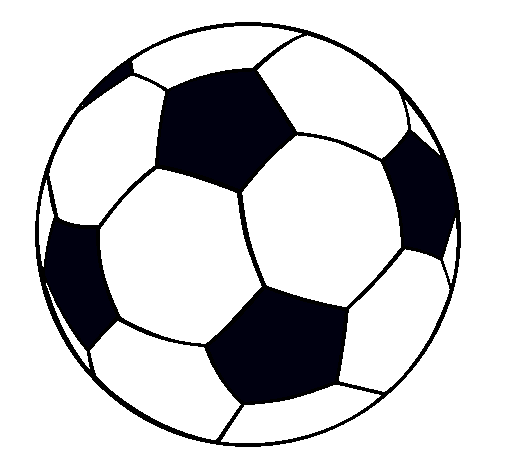 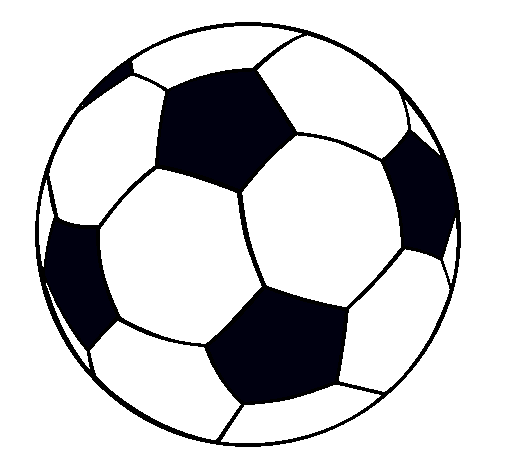 							             = 5  +	5   +  5  +  5  +  5  +  5  +  5   =  354 • 8 =6 • 3 =5 • 9 =8 • 7 =2 • 3 =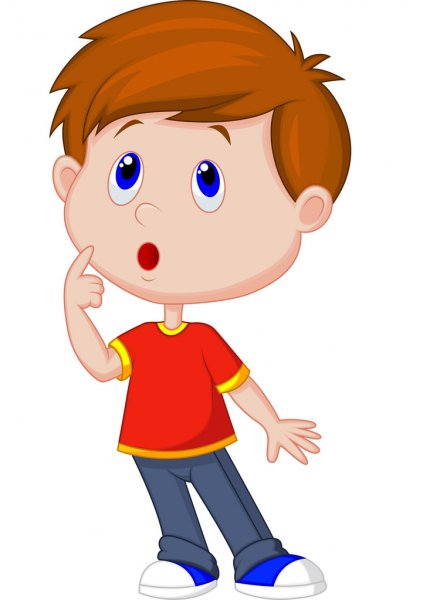 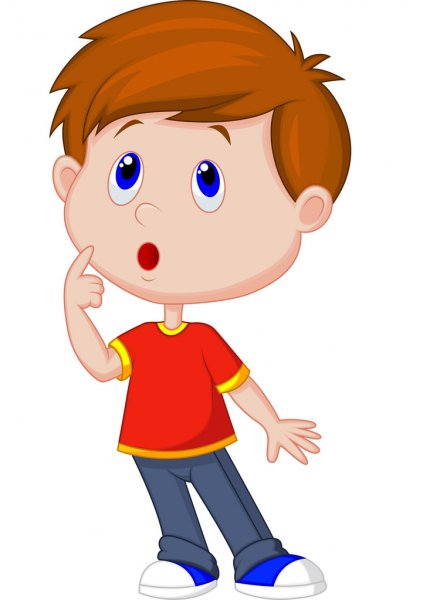 Lee el siguiente problema y luego resuélvelo usando la estrategia de suma repetida.Manuel compró 5 sobres para su álbum, cada sobre contiene6 láminas. ¿Cuántas láminas compró en total Manuel?Usa la estrategia de contar hacia adelante para multiplicar, guíate por el ejemplo.                            3 • 6 =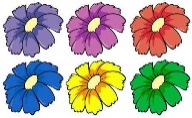 0	6		12		184 • 7 =7 • 6 =3 • 9 =5 • 4 =9 • 2 =Lee el siguiente problema y luego resuélvelo usando la estrategia de contar hacia adelante.Laurita está ayudando a su mamá a poner las mascarillas en bolsas, tienen 9 bolsas y cada una lleva 5 mascarillas. ¿Cuántas mascarillas tienen en total?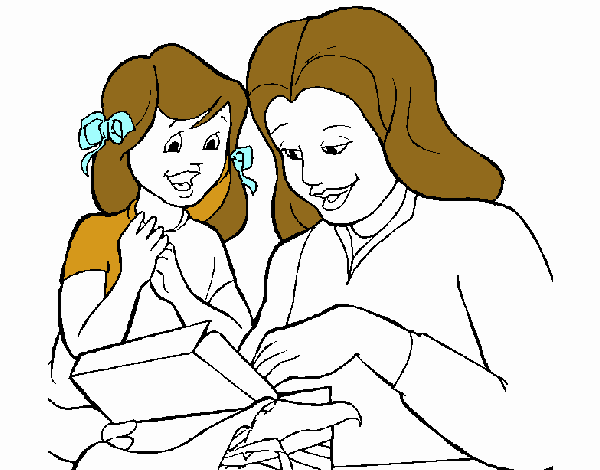 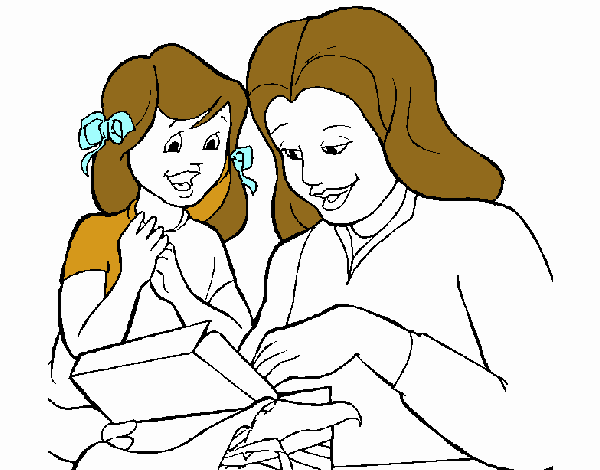 SEMANA N°: 1 al 5 junio clase 12ASIGNATURA: MatemáticaASIGNATURA: MatemáticaGUÍA DE APRENDIZAJE (clase 12)Profesor(a): Luis Pérez Madrid / Texía Marín B.GUÍA DE APRENDIZAJE (clase 12)Profesor(a): Luis Pérez Madrid / Texía Marín B.GUÍA DE APRENDIZAJE (clase 12)Profesor(a): Luis Pérez Madrid / Texía Marín B.Nombre Estudiante: Nombre Estudiante: Curso: 4° básicoUnidad: 1 NumeraciónUnidad: 1 NumeraciónUnidad: 1 NumeraciónObjetivo de Aprendizaje: Describir y aplicar estrategias de cálculo mental: • conteo hacia adelante y hacia atrás, doblar, Usar el doble del doble para determinar las multiplicaciones hasta 10 x 10. (OA2)Objetivo de Aprendizaje: Describir y aplicar estrategias de cálculo mental: • conteo hacia adelante y hacia atrás, doblar, Usar el doble del doble para determinar las multiplicaciones hasta 10 x 10. (OA2)Objetivo de Aprendizaje: Describir y aplicar estrategias de cálculo mental: • conteo hacia adelante y hacia atrás, doblar, Usar el doble del doble para determinar las multiplicaciones hasta 10 x 10. (OA2)Recursos de aprendizaje a utilizar: Cuaderno, lápiz, regla, lápices de coloresRecursos de aprendizaje a utilizar: Cuaderno, lápiz, regla, lápices de coloresRecursos de aprendizaje a utilizar: Cuaderno, lápiz, regla, lápices de coloresInstrucciones: Lee atentamente cada enunciado y luego realiza el ejercicio propuesto en tu cuadernoInstrucciones: Lee atentamente cada enunciado y luego realiza el ejercicio propuesto en tu cuadernoInstrucciones: Lee atentamente cada enunciado y luego realiza el ejercicio propuesto en tu cuaderno